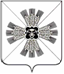 КЕМЕРОВСКАЯ ОБЛАСТЬАДМИНИСТРАЦИЯ ПРОМЫШЛЕННОВСКОГО МУНИЦИПАЛЬНОГО ОКРУГАПОСТАНОВЛЕНИЕот «08» июня 2024г. № 739-Ппгт. ПромышленнаяО проведении в 2024 году в Промышленновском муниципальном округе Года молодежи и студентовРуководствуясь распоряжением Губернатора Кемеровской области-Кузбасса от 31.05.2024 № 68-рг «О проведении в 2024 году в Кемеровской области – Кузбассе Года молодежи и студентов», в целях реализации молодежной политики на территории Промышленновского муниципального округа: 1. Создать организационный комитет по проведению в 2024 году в Промышленновском муниципальном округе Года молодежи и студентов (далее – оргкомитет).2.  Утвердить прилагаемый состав оргкомитета.3.  Утвердить прилагаемый план основных мероприятий по проведению в Промышленновском муниципальном округе в 2024 году Года молодежи и студентов.4. Настоящее постановление подлежит размещению на официальном сайте администрации Промышленновского муниципального округа в сети Интернет.5. Контроль за исполнением настоящего постановления возложить на заместителя главы Промышленновского муниципального округа – начальника Управления культуры, молодежной политики, спорта и туризма администрации Промышленновского муниципального округа                                         А.А. Мясоедову.6. Настоящее постановление вступает в силу со дня подписания.Исп.: А.А. МясоедоваТел.: 8 (384-42) 7-40-90                                                                                       УТВЕРЖДЕНпостановлением администрации Промышленновского муниципального округа                                                               от _____________ № _______Составорганизационного комитета по проведению в 2024 году в Промышленновском муниципальном округе Года молодежи и студентов                                                                               УТВЕРЖДЕНОпостановлениемадминистрации Промышленновского муниципального округа                                                               от «__» ________ № ______План мероприятий по проведению в 2024 году в Промышленновском муниципальном округе Года молодежи и студентовГлаваПромышленновского муниципального округаС.А. ФедарюкПредседатель организационного комитета:Председатель организационного комитета:Мясоедова Татьяна Васильевнаи.о. первого заместителя главы Промышленновского муниципального округаЗаместитель председателя организационного комитета:Заместитель председателя организационного комитета:МясоедоваАнна Алексеевназаместитель главы Промышленновского муниципального округа – начальник Управления культуры, молодежной политики, спорта и туризма администрации Промышленновского муниципального округаСекретарь организационного комитета:Секретарь организационного комитета:КоролёваИнна Евгеньевназаместитель начальника Управления культуры, молодежной политики, спорта и туризма администрации Промышленновского муниципального округаЧлены организационного комитета:Члены организационного комитета:ВащенкоЕлена Александровнапредседатель Совета народных депутатов Промышленновского муниципального округа (по согласованию)ЗарубинАртём Анатольевичзаместитель главы Промышленновского муниципального округа — начальник Управления по жизнеобеспечению и строительству администрации Промышленновского муниципального округаВетохинаСветлана Анатольевнаначальник жилищного отдела Управления по жизнеобеспечению и строительству администрации Промышленновского муниципального округа  СеливерстоваАнна Андреевназаместитель главы Промышленновского муниципального округаБезрукова Альбина Петровназаведующая сектором экономического развития администрации Промышленновского муниципального округаКоровинаОксана Викторовнаначальник Управления социальной защиты населения администрации Промышленновского муниципального округаПряжниковаАнжела Владимировназаместитель начальника Управления культуры, молодежной политики, спорта и туризма администрации Промышленновского муниципального округаШипулинаЕкатерина Николаевназаместитель начальника Управления культуры, молодежной политики, спорта и туризма администрации Промышленновского муниципального округаСкорюпинаИрина Ивановнаи.о. начальника Управления образования администрации Промышленновского муниципального округаВьюноваОльга Евгеньевнаглавный специалист по организации работы в Промышленновском муниципальном округе Общероссийского общественно – государственного движения детей и молодежи «Движение Первых» Кемеровской области – Кузбасса (по согласованию)ЛыковаАнастасия Александровнадиректор МБУ ДО «Промышленновская спортивная школа»КарапетянРустам Хачатуровичдиректор МБУ «Промышленновский центр культурного развития»ГоремыкинаИрина Владимировнадиректор УДО «Дом детского творчества»КуценкоЕлена Михайловнаглавный редактор МАУ «Редакция газеты «Эхо»ДавыдовДенис Альбертовичи.о. главного врача ГБУЗ «Промышленновская районная больница» (по согласованию)ПаутоваАнна Александровнадиректор государственного казенного учреждения Центр занятости населения Промышленновского района (по согласованию)Копытина Анастасия Александровназаместитель директора МБУ «Промышленновский центр культурного развития» по молодежной политике, спорту и туризму ПодлесныхИлья Александровичзаведующий сектором по народному творчеству РДК МБУ «Промышленновский центр культурного развития», председатель Молодежного парламента при Совете народных депутатов Промышленновского муниципального округа№ п/пНаименование мероприятияСроки проведенияОтветственный исполнитель и соисполнителиНаиболее значимые муниципальные мероприятияНаиболее значимые муниципальные мероприятияНаиболее значимые муниципальные мероприятияНаиболее значимые муниципальные мероприятияЗимний командный фестиваль ВФСК ГТО среди обучающихся образовательных организаций Промышленновского муниципального округа31 январяУКМПСТ Промышленновского округа,МБУ ДО «ПромСШ»Муниципальный фестиваль-конкурс патриотической песни и художественного слова «Россия начинается с тебя»9 февраляУКМПСТ Промышленновского округа,МБУ «ПЦКР»Торжественный приём, посвященный открытию Года семьи и Года молодежи и студентов27 февраляУКМПСТ Промышленновского округа,МБУ «ПЦКР»Муниципальная игра «КВН» среди юниоров23 мартаУКМПСТ Промышленновского округа,МБУ «ПЦКР»Муниципальный конкурс «Молодая семья – 2024»14 апреляУКМПСТ Промышленновского округа,МБУ «ПЦКР»Фестиваль детских общественных объединений «Юность района»17 маяУправление образование администрации Промышленновского муниципального округа,УДО «Дом детского творчества»Участие в региональном этапе конкурса «Молодая семья Кузбасса – 2024»24 мая УКМПСТ Промышленновского округа,МБУ «ПЦКР»Цикл мероприятий, посвященных Дню молодежи28–30 июняУКМПСТ Промышленновского округа,МБУ «ПЦКР»Спортивные соревнования по разным видам спорта, посвященные Дню молодежи29 июняУКМПСТ Промышленновского округа,МБУ ДО «ПромСШ»Муниципальный бал выпускников школ округаиюньУправление образование администрации Промышленновского муниципального округа,УДО «Дом детского творчества»Концертная программа молодых и талантливых исполнителей «Молодежный Арбат»12 июляУКМПСТ Промышленновского округа,МБУ «ПЦКР»Муниципальный творческий конкурс «Энергия будущего»июль-августУКМПСТ Промышленновского округа,МБУ «ПЦКР»Турнир по волейболу среди команд девушек, посвященный Году семьи в России и Году молодежи и студентов в Кузбассе9 августаУправление образование администрации Промышленновского муниципального округа,МБОУ ДО «ДЮСШ п. Плотниково»Фестиваль энергосбережения и экологии #ВместеярчеавгустУКМПСТ Промышленновского округа,МБУ «ПЦКР»Спортивные соревнования среди работающей молодежи Промышленновского округаавгустУКМПСТ Промышленновского округа,МБУ «ПЦКР»Муниципальный туристический слет «Молодость, вперёд!»15 сентябряУправление образование администрации Промышленновского муниципального округа,УДО «Дом детского творчества»Фестиваль «Молодежная волна»18 сентября 25 октября 15 ноябряУКМПСТ Промышленновского округа, МБУ «Промышленновская ЦБС»Муниципальный этап XII регионального конкурса социально-значимой деятельности детских общественных организаций и объединений «Вместе!»20 сентября – 15 октябряУправление образование администрации Промышленновского муниципального округа,УДО «Дом детского творчества»Игра «КВН» среди творческих коллективов и общественных организаций Промышленновского округа12 октябряУКМПСТ Промышленновского округа,МБУ «ПЦКР»Муниципальный конкурс социально-значимых антинаркотических профилактических проектов и программ среди молодежи «Будущее - это мы»ноябрь-декабрьУКМПСТ Промышленновского округа,МБУ «ПЦКР»Молодежный форум «Молодая Волна. Движение первых»5 декабряУКМПСТ Промышленновского округа, Местное отделениеОбщероссийского общественно-государственного движения детей и молодежи «Движение Первых»Промышленновского муниципального округа,МБУ «ПЦКР»Торжественное мероприятие, посвященное Дню добровольца (волонтера)5 декабряУКМПСТ Промышленновского округа,МБУ «ПЦКР»Чемпионат Кемеровской области и первенство Кемеровской области по гиревому спорту 7-8 декабряУКМПСТ Промышленновского округа,МБУ «ПЦКР»Первенство Промышленновского муниципального округа по хоккею с шайбой среди юношей28 декабряУКМПСТ Промышленновского округа,МБУ ДО «ПромСШ»Меры социальной поддержки молодежиМеры социальной поддержки молодежиМеры социальной поддержки молодежиМеры социальной поддержки молодежиВыплаты единовременного социального пособия молодым специалистам за счет средств муниципальной программы «Кадры в Промышленновском муниципальном округе на 2018-2026 годы» в течениегодаУправление образование администрации Промышленновского муниципального округа,УКМПСТ Промышленновского округаПатриотическое воспитание молодежиПатриотическое воспитание молодежиПатриотическое воспитание молодежиПатриотическое воспитание молодежиКонкурс творческих работ «Сын солдата»23 января – 28 февраляУправление образование администрации Промышленновского муниципального округа,УДО «Дом детского творчества»Краеведческая игра - путешествие «Знатоки родного края»30 январяУКМПСТ Промышленновского округа, МБУ «Промышленновская ЦБС»Муниципальные спортивно – интеллектуальные соревнования «Кубок Сталинграда»3 февраляУКМПСТ Промышленновского округа,МБУ «ПЦКР»Муниципальный смотр - конкурс юнармейских отрядов «Один день из жизни юнармейца»9 февраляУправление образование администрации Промышленновского муниципального округа,УДО «Дом детского творчества»Турнир по хоккею с шайбой памяти Героя Социалистического Труда З.Г. Багрич11 февраляУКМПСТ Промышленновского округа,МБУ «ПЦКР»Муниципальная игра «Пограничная застава»14 февраляУКМПСТ Промышленновского округа,МБУ «ПЦКР»Муниципальный конкурс «Во славу Отечества!»16 февраляУправление образование администрации Промышленновского муниципального округа,УДО «Дом детского творчества»Открытый турнир по волейболу, посвященный Дню защитника Отечества17 февраля УКМПСТ Промышленновского округа,МБУ ДО «ПромСШ»Первенство по хоккею с шайбой среди юношей, посвященный Дню защитника Отечества18 февраля УКМПСТ Промышленновского округа,МБУ ДО «ПромСШ»Открытый турнир по хоккею с шайбой памяти Героя Социалистического Труда В.И. Калина23 февраляУКМПСТ Промышленновского округа,МБУ «ПЦКР»Лыжные эстафеты, посвященные памяти учителя физической культуры А.П. Сыса 1 мартаУКМПСТ Промышленновского округа,МБУ «ПЦКР»Муниципальный этап областного конкурса на знание государственной символики Российской Федерации и Кемеровской области - Кузбасса1–16 мартаУправление образование администрации Промышленновского муниципального округа,УДО «Дом детского творчества»Ежегодный блицтурнир по мини-футболу среди юношей образовательных организаций Промышленновского муниципального округа, посвященный памяти тренер-преподавателя и ветерана спорта                      В.А. Виданова21 мартаУКМПСТ Промышленновского округа,МБУ ДО «ПромСШ»Муниципальный этап областной выставки-конкурса «Великой победе посвящается…»25 марта – 11 апреляУправление образование администрации Промышленновского муниципального округа,УДО «Дом детского творчества»Участие в международном фестивале «Ночь Юрия Гагарина»12 апреляУКМПСТ Промышленновского округа,МБУ «ПЦКР»Муниципальная военно- спортивная игра «Зарница»26 апреляУправление образование администрации Промышленновского муниципального округа,УДО «Дом детского творчества»Патриотический час «Герои нашего времени»апрельУКМПСТ Промышленновского округа, МБУ ДО «ДШИ им. В.И. Косолапова»Участие во Всероссийской акции «Георгиевская ленточка»апрель-майУКМПСТ Промышленновского округа,МБУ «ПЦКР»Муниципальный конкурс «Пост №1»3 маяУправление образование администрации Промышленновского муниципального округа,УДО «Дом детского творчества»Участие во Всероссийской акции «Свеча памяти»8 маяУКМПСТ Промышленновского округа,МБУ «ПЦКР»Участие во Всероссийской акции «Бессмертный полк»9 маяУКМПСТ Промышленновского округа,МБУ «ПЦКР»Участие в региональном этапе Всероссийской военно-патриотической игры «Зарница 2.0» средней возрастной категории 25-27 маяУправление образование администрации Промышленновского муниципального округа,Местное отделениеОбщероссийского общественно-государственного движения детей и молодежи «Движение Первых»Промышленновского муниципального округаМежтерриториальный турнир по волейболу среди молодежных команд, посвященный Дню России8 июняУКМПСТ Промышленновского округа,МБУ «ПЦКР»Межтерриториальные спортивные соревнования среди молодежи «Летние дворовые игры», посвященные Дню Государственного флага Российской ФедерацииавгустУКМПСТ Промышленновского округа,МБУ «ПЦКР»Церемония «Посвящение в «Хранители истории» в рамках проекта «Хранители истории» 26 сентября УКМПСТ Промышленновского округа, Местное отделениеОбщероссийского общественно-государственного движения детей и молодежи «Движение Первых»Промышленновского муниципального округа Участие в большом этнографическом диктанте в онлайн формате «Народов много – страна одна»октябрьУКМПСТ Промышленновского округа,МБУ «ПЦКР»Информационный тур с интерактивной выставкой «Великая Победа!». октябрьУКМПСТ Промышленновского округа, Местное отделениеОбщероссийского общественно-государственного движения детей и молодежи «Движение Первых»Промышленновского муниципального округа Квест-игра «Народная дружба и братство - дороже любого богатства» в рамках Дня народного единства3 ноябряУКМПСТ Промышленновского округа,МБУ «ПЦКР»Спортивные соревнования среди молодежи «Большие гонки», посвященные Дню Конституции Российской Федерации12 декабряУКМПСТ Промышленновского округа,МБУ «ПЦКР»Культура, досуг, спорт и туризм для молодежиКультура, досуг, спорт и туризм для молодежиКультура, досуг, спорт и туризм для молодежиКультура, досуг, спорт и туризм для молодежиМуниципальный турнир по хоккею на валенках 5 январяУКМПСТ Промышленновского округа,МБУ «ПЦКР»Спортивные соревнования «Новогодний забег Дедов Морозов»13 января УКМПСТ Промышленновского округа,МБУ «ПЦКР»Цикл автобусных экскурсий «Тропинками родного края»15 января–31 декабряУКМПСТ Промышленновского округа, МБУ «ПРИКМ»Цикл мастер -классов «По следам сибирской росписи»15 января–31 декабряУКМПСТ Промышленновского округа, МБУ «ПРИКМ»Цикл мастер – классов по гончарному делу15 января–31 декабряУКМПСТ Промышленновского округа, МБУ «ПРИКМ»Муниципальная квест - игра «Крещенские забавы»20 январяУКМПСТ Промышленновского округа,МБУ «ПЦКР»Конкурс презентаций «От мальчишек до защитников»23 января – 28 февраляУправление образование администрации Промышленновского муниципального округа,УДО «Дом детского творчества»Муниципальный этап регионального конкурса детских театральных коллективов «Театральные подмостки»26 январяУправление образование администрации Промышленновского муниципального округа,УДО «Дом детского творчества»Соревнования «Зимние дворовые игры – 2024»27 январяУКМПСТ Промышленновского округа,МБУ «ПЦКР»Акция «Зарядка с чемпионом»январь, июнь, сентябрьУКМПСТ Промышленновского округа,МБУ «ПЦКР»Муниципальный этап областного конкурса творческих работ «Жизнь в гармонии с природой»7 – 25 февраляУправление образование администрации Промышленновского муниципального округа,УДО «Дом детского творчества»Межтерриториальный турнир по хоккею на валенках23 февраляУКМПСТ Промышленновского округа,МБУ «ПЦКР»Открытый турнир по волейболу, посвященный Международному женскому дню2 марта УКМПСТ Промышленновского округа,МБУ ДО «ПромСШ»Муниципальные соревнования «Самая красивая – самая спортивная!»3 мартаУКМПСТ Промышленновского округа,МБУ «ПЦКР»Муниципальный этап областной экологической акции «Сохраним первоцветы Кузбасса»25 марта – 10 апреляУправление образование администрации Промышленновского муниципального округа,УДО «Дом детского творчества»Муниципальный этап областного конкурса творческих работ «Календарь здоровья»26 марта – 9 апреляУправление образование администрации Промышленновского муниципального округа,УДО «Дом детского творчества»Участие в региональном этапе Всероссийского чемпионата пилотирования дронов «Пилоты будущего»23 апреляМестное отделениеОбщероссийского общественно-государственного движения детей и молодежи «Движение Первых»Промышленновского муниципального округаУчастие в XI Кубке детских команд КВН КузбассамайУКМПСТ Промышленновского округа,МБУ «ПЦКР»Вечер развлечений «Библиоканал ЖАРА»29 июня УКМПСТ Промышленновского округа,МБУ «Промышленновская ЦБС»Участие в региональном молодежном образовательном форуме «Время Первых» июльМестное отделениеОбщероссийского общественно-государственного движения детей и молодежи «Движение Первых»Промышленновского муниципального округаКраеведческая игра «Разгадать бы старинные даты»15 августаУКМПСТ Промышленновского округа,МБУ «Промышленновская ЦБС»Акция «Мечтай! Твори! Действуй!»1 сентября – 11 ноябряУКМПСТ Промышленновского округа, МБУ «ПРИКМ»Муниципальный фотоконкурс «Я и лето»12-26 сентябряУправление образование администрации Промышленновского муниципального округа,УДО «Дом детского творчества»Муниципальный этап V межрегионального детского литературно-экологического конкурса «Зеленый листок»12 сентября – 1 ноябряУправление образование администрации Промышленновского муниципального округа,УДО «Дом детского творчества»Муниципальный этап регионального конкурса юных журналистов «Молодые ветра»13-27 сентябряУправление образование администрации Промышленновского муниципального округа,УДО «Дом детского творчества»Участие в областном турнире по дебатам «Глаголь» 15 – 30 сентябряМестное отделениеОбщероссийского общественно-государственного движения детей и молодежи «Движение Первых»Промышленновского муниципального округаАкция «Мы за ЗОЖ»19 сентябряУКМПСТ Промышленновского округа,МБУ «Промышленновская ЦБС»Литературный дилижанс «Я открываю книжный мир»27 сентября УКМПСТ Промышленновского округа,МБУ «Промышленновская ЦБС»Участие в региональном чемпионате по оказанию первой помощи сентябрь-октябрьУправление образование администрации Промышленновского муниципального округа,Местное отделениеОбщероссийского общественно-государственного движения детей и молодежи «Движение Первых»Промышленновского муниципального округаФотоконкурс «Из поколения в поколение»1-31 октябряУКМПСТ Промышленновского округа, МБУ «ПРИКМ»Открытое Первенство Промышленновского муниципального округа по киокусинкайоктябрьУКМПСТ Промышленновского округа,МБУ ДО «ПромСШ»Открытый турнир по боксу среди юношей в рамках акции «Бокс против наркотиков»9 ноябряУКМПСТ Промышленновского округа,МБУ ДО «ПромСШ»Муниципальный конкурс творческих работ «Молодежный вернисаж»10 - 30 ноября Управление образование администрации Промышленновского муниципального округа,УДО «Дом детского творчества»Литературный фестиваль «Время открытий»21 ноябряУКМПСТ Промышленновского округа,МБУ «Промышленновская ЦБС»Единый день технического творчества27 ноябряУправление образование администрации Промышленновского муниципального округа,УДО «Дом детского творчества»Муниципальный этап областного конкура «Юный экскурсовод Кузбасса»28 ноября – 15 декабряУправление образование администрации Промышленновского муниципального округа,УДО «Дом детского творчества»Муниципальный этап областного конкурса «Вся жизнь-поход»1 этап1-12 декабряУправление образование администрации Промышленновского муниципального округа,УДО «Дом детского творчества»Муниципальный конкурс экологических агитбригад «Мы за чистый Кузбасс!»8 декабря Управление образование администрации Промышленновского муниципального округа,УДО «Дом детского творчества»Праздничная конкурсная программа «Новогодний фейерверк»27 декабряУКМПСТ Промышленновского округа,МБУ «Промышленновская ЦБС»Развитие молодежного предпринимательстваРазвитие молодежного предпринимательстваРазвитие молодежного предпринимательстваРазвитие молодежного предпринимательстваУчастие в проектах «Росмолодежь»в течении годаУКМПСТ Промышленновского округа,МБУ «ПЦКР»Оказание содействия в составлении бизнес-плановв течении годаСектор экономического развития администрации Промышленновского муниципального округаРазвитие и модернизация инфраструктуры для молодежи (молодёжные центры и иное)Развитие и модернизация инфраструктуры для молодежи (молодёжные центры и иное)Развитие и модернизация инфраструктуры для молодежи (молодёжные центры и иное)Развитие и модернизация инфраструктуры для молодежи (молодёжные центры и иное)Открытие добровольческого центра «ДобрыйЯ» на базе Центральной модельной библиотеки муниципального бюджетного учреждения «Промышленновская централизованная библиотечная система»августУКМПСТ Промышленновского округа,МБУ «Промышленновская ЦБС»Открытие добровольческого центра «ПроДобро» на базе Молодежно-спортивного центра Муниципального бюджетного учреждения «Промышленновский центр культурного развития»октябрьУКМПСТ Промышленновского округа,МБУ «ПЦКР»Вовлечение молодежи в добровольческую деятельностьВовлечение молодежи в добровольческую деятельностьВовлечение молодежи в добровольческую деятельностьВовлечение молодежи в добровольческую деятельностьУчастие в областной акции «Рождество для всех и каждого»1-5 января13-31 декабряУКМПСТ Промышленновского округа,МБУ «ПЦКР»Акция «Елочный круговорот»12-21 январяУКМПСТ Промышленновского округа,МБУ «ПЦКР»Заседание совета по развитию добровольчества (волонтерства) и социально ориентированных некоммерческих организаций на территории Промышленновского округаежеквартальноУКМПСТ Промышленновского округа,МБУ «ПЦКР»Акция «Молодежь против СПИДа!»майУКМПСТ Промышленновского округа,МБУ «ПЦКР»Муниципальный туристический слет волонтеров «Наше время»15 июняУКМПСТ Промышленновского округа,МБУ «ПЦКР»Участие в областной акции «Безопасность на воде»июль-августУКМПСТ Промышленновского округа,МБУ «ПЦКР»Участие в региональном форуме добровольцевавгустУКМПСТ Промышленновского округа,МБУ «ПЦКР»Муниципальный этап Всероссийского конкурса экологических проектов «Волонтеры могут все»18 сентября – 11 октябряУправление образование администрации Промышленновского муниципального округа,УДО «Дом детского творчества»Всероссийская акция «Добро в село»до 30 сентябряГБУЗ «Промышленновская районная больница»Участие в региональном конкурсе «Лучший волонтер Кузбасса»октябрь - ноябрьУКМПСТ Промышленновского округа,МБУ «ПЦКР»Участие в региональном фестивале добровольцев «Делаем добро в Кузбассе»ноябрьУКМПСТ Промышленновского округа,МБУ «ПЦКР»Участие в региональной добровольческой акции «Новый год в каждый дом»ноябрь-декабрьУКМПСТ Промышленновского округа,МБУ «ПЦКР»Муниципальный конкурс добровольческих агитбригад «Твори добро»5 декабряУКМПСТ Промышленновского округа,МБУ «ПЦКР»Вовлечение молодежи в волонтёрскую деятельность в рамках работы штабов #МЫВМЕСТЕв течении годаУКМПСТ Промышленновского округа,МБУ «ПЦКР»Участие во Всероссийской акции «Добровольцы – детям»в течении годаУКМПСТ Промышленновского округа,МБУ «ПЦКР»Вовлечение молодежи и студентов в органы самоуправленияВовлечение молодежи и студентов в органы самоуправленияВовлечение молодежи и студентов в органы самоуправленияВовлечение молодежи и студентов в органы самоуправленияЗаседание Совета работающей молодежи Промышленновского муниципального округаежеквартальноУКМПСТ Промышленновского округа,МБУ «ПЦКР»Встреча молодежи с главой Промышленновского муниципального округаапрельАдминистрация Промышленновского муниципального округаУчастие в областном первенстве молодежного парламента Кузбасса «Кубок Федорова»первое полугодиеМолодежный парламент при Совете народных депутатов Промышленновского муниципального округаУчастие в областной профильной смене актива детско – юношеских организаций Кузбасса «Республика беспокойных сердец»августУКМПСТ Промышленновского округа,МБУ «ПЦКР»Поддержка инициатив и проектов молодежиПоддержка инициатив и проектов молодежиПоддержка инициатив и проектов молодежиПоддержка инициатив и проектов молодежиУчастие в областном школьном интенсиве «Завод»28-31 мартаУКМПСТ Промышленновского округа,МБУ «ПЦКР»Участие в акселерационной программе «СТАРТ»январь-июньУКМПСТ Промышленновского округа,МБУ «ПЦКР»Участие в проектной школе «Проектный Кузбасс»январь-июньУКМПСТ Промышленновского округа,МБУ «ПЦКР»Участие в молодежном форуме «Старт»октябрьУКМПСТ Промышленновского округа,МБУ «ПЦКР»Участие в конкурсном отборе «Проектная мобильность»ноябрьУКМПСТ Промышленновского округа,МБУ «ПЦКР»Кадровое обеспечение системы работы с молодежью и повышение квалификацииКадровое обеспечение системы работы с молодежью и повышение квалификацииКадровое обеспечение системы работы с молодежью и повышение квалификацииКадровое обеспечение системы работы с молодежью и повышение квалификацииУчастие в профессиональном лагере «Молодежная команда Кузбасса»июльУКМПСТ Промышленновского округа,МБУ «ПЦКР»Участие в областном конкурсе профессионального мастерства работников сферы государственной молодёжной политики Кузбасса в рамках проведения итогового семинара - совещания руководителей комитетов по делам молодежи КузбассадекабрьУКМПСТ Промышленновского округа,МБУ «ПЦКР»Совершенствование системы работы с молодежью на муниципальном уровнеСовершенствование системы работы с молодежью на муниципальном уровнеСовершенствование системы работы с молодежью на муниципальном уровнеСовершенствование системы работы с молодежью на муниципальном уровнеРеализация проекта «Перезагрузка»март, август,ноябрьУКМПСТ Промышленновского округа,МБУ «ПЦКР»Участие в областном интенсиве «Школа профилактике деструктивного поведения в молодёжной среде»сентябрьУКМПСТ Промышленновского округа,МБУ «ПЦКР»Программы трудовой занятости и поддержка молодых специалистовПрограммы трудовой занятости и поддержка молодых специалистовПрограммы трудовой занятости и поддержка молодых специалистовПрограммы трудовой занятости и поддержка молодых специалистовБаттл по профессиям «Ты выбираешь будущее сам»8 февраляУКМПСТ Промышленновского округа,МБУ «Промышленновская ЦБС»Трудоустройство несовершеннолетних граждан в возрасте 14-17 лет «Монолит»июль-августУКМПСТ Промышленновского округа,МБУ «ПЦКР»Слёт трудовых бригад Промышленновского округаавгустУКМПСТ Промышленновского округа,МБУ «ПЦКР»Муниципальный конкурс творческих работ «Моя будущая профессия»15 – 30 октябряУправление образование администрации Промышленновского муниципального округа,УДО «Дом детского творчества»Муниципальный этап XVIII регионального конкурса «Лидер»1 ноября – 3 декабряУправление образование администрации Промышленновского муниципального округа,УДО «Дом детского творчества»Участие в программе «ГосСтарт» в течении годаУКМПСТ Промышленновского округа,МБУ «ПЦКР»Вовлечение молодежи в научную деятельностьВовлечение молодежи в научную деятельностьВовлечение молодежи в научную деятельностьВовлечение молодежи в научную деятельностьМуниципальный этап регионального конкурса детских медиацентров «Время креативных технологий» (заочный)10 января- 5 февраляУправление образование администрации Промышленновского муниципального округа,УДО «Дом детского творчества»Муниципальный конкурс технического моделирования и конструирования «Конструктор-мир фантазий и идей» среди учащихся технической направленности15 – 24 январяУправление образование администрации Промышленновского муниципального округа,УДО «Дом детского творчества»Муниципальный этап областной технической олимпиады среди учащихся образовательных организаций23 январяУправление образование администрации Промышленновского муниципального округа,УДО «Дом детского творчества»Дни науки в Кузбассе1-20 февраляУправление образования администрации Промышленновского муниципального округаМуниципальный конкурс среди учащихся естественнонаучной направленности «ЭкоПросвет: взгляд по-новому»14 – 21 мартаУправление образование администрации Промышленновского муниципального округа,УДО «Дом детского творчества»Участие во всероссийском образовательном форуме «Шерегеш»сентябрьУКМПСТ Промышленновского округа,МБУ «ПЦКР»Муниципальный этап туристско-краеведческой конференции «Живи, Кузнецкая земля!»8 – 25 октябряУправление образование администрации Промышленновского муниципального округа,УДО «Дом детского творчества»Участие в XIII Международном молодежном экологическом форуме13-14 ноябряУКМПСТ Промышленновского округа,МБУ «ПЦКР»Заместитель главыПромышленновского муниципального округа - начальник УКМПСТ Промышленновского округа       А.А. Мясоедова